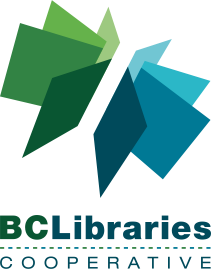 Minutes - Board Meeting April 10, 2019 at 1000 Pacific (via teleconference) Toll-free Number: 1-866-285-3967 Conference Code: 4001 Participant PIN: 9050Board members present: Tracey Therrien, Dr. Stan Gardner, Baharak Yousefi, Beth Davies, Dana McFarland, Dr. Diana Davidson, Mari Martin (ex officio) Regrets: Deb Hutchison KoepStaff present: Kevin Millsip, Sharon HerbertApproval of agenda  Additional agenda itemsApproval of February 13, 2019 minutesMember Participation Component Strategic Planning update (verbal) – Beth/Dana/KevinReports:NNELS report (verbal) – DianaOperational report (verbal) – Kevin/SharonFinance Report (verbal)– Tracey Motion regarding Vancity Line of Credit“The BCLC Board of Directors approves the Vancity $50,000 line of credit, as per the documents provided by Vancity.” (TT/SG) Unanimous.Annual audit process underwayGovernance Report (verbal) – BethPublic Library Partner Advisory Group update (verbal) – Kevin Next Meeting: Wednesday May 1, 2019 1:00pm-2:00pm to review the Strat. PlanPrivate session (Board only) – DanaAdjournment